Sződliget Nagyközség Önkormányzat Képviselő-testülete2133 Sződliget, Szt. István u. 34-36.	                                     Tel: 27/590-095, Tel./fax: 27/590-236                         E-mail: polgarmester@szodliget.hu; jegyzo@szodliget.hu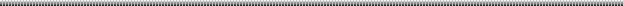 KIVONATSződliget Nagyközség Képviselő-testületének 2019. április  18. napján tartott ülésének jegyzőkönyvébőlTárgy:   Sződliget Nagyközség Önkormányzat 2018. évi költségvetés végrehajtásáról és a      pénzmaradvány elszámolásról szóló rendelete (zárszámadási rendelet)       vagyonkimutatás a vagyonállapotról Sződliget Nagyközség Önkormányzat Képviselő-testületének44/2019. (IV.18.) határozataHatáridő: azonnalFelelős:    polgármesterK.m.f.Dr. Törőcsik Edit 		Juhász Béla       Jegyző	                               polgármesterSződliget Nagyközség Önkormányzat Képviselő-testülete2133 Sződliget, Szt. István u. 34-36.	                                     Tel: 27/590-095, Tel./fax: 27/590-236                         E-mail: polgarmester@szodliget.hu; jegyzo@szodliget.huKIVONATSződliget Nagyközség Képviselő-testületének 2019. április  18. napján tartott ülésének jegyzőkönyvébőlTárgy:   Sződliget Nagyközség Önkormányzat 2018. évi költségvetés végrehajtásáról és a      pénzmaradvány elszámolásról szóló rendelete (zárszámadási rendelet)       vagyonkimutatás a vagyonállapotról Sződliget Nagyközség Önkormányzat Képviselő-testületének45/2019. (IV.18.) határozataHatáridő: azonnalFelelős:    polgármesterK.m.f.Dr. Törőcsik Edit 		Juhász Béla       Jegyző	                               polgármesterSződliget Nagyközség Önkormányzat Képviselő-testülete2133 Sződliget, Szt. István u. 34-36.	                                     Tel: 27/590-095, Tel./fax: 27/590-236                         E-mail: polgarmester@szodliget.hu; jegyzo@szodliget.huKIVONATSződliget Nagyközség Képviselő-testületének 2019. április 18. napján tartott ülésének jegyzőkönyvébőlTárgy:   Sződliget Nagyközség Önkormányzat 2018. évi költségvetés végrehajtásáról és a      pénzmaradvány elszámolásról szóló rendelete (zárszámadási rendelet)       vagyonkimutatás a vagyonállapotról Sződliget Nagyközség Önkormányzat Képviselő-testületének46/2019. (IV.18.) határozataK.m.f.Dr. Törőcsik Edit 		Juhász Béla       Jegyző	                               polgármesterSződliget Nagyközség Önkormányzat Képviselő-testülete2133 Sződliget, Szt. István u. 34-36.	                                     Tel: 27/590-095, Tel./fax: 27/590-236                         E-mail: polgarmester@szodliget.hu; jegyzo@szodliget.huKIVONATSződliget Nagyközség Képviselő-testületének 2019. április 18. napján tartott ülésének jegyzőkönyvébőlTárgy:   Sződliget Nagyközség Önkormányzat 2018. évi költségvetés végrehajtásáról és a      pénzmaradvány elszámolásról szóló rendelete (zárszámadási rendelet)       vagyonkimutatás a vagyonállapotról Sződliget Nagyközség Önkormányzat Képviselő-testületének47/2019. (IV.18.) határozataHatáridő: azonnalFelelős:    polgármesterK.m.f.Dr. Törőcsik Edit 		Juhász Béla       Jegyző	                               polgármesterSződliget Nagyközség Önkormányzat Képviselő-testülete2133 Sződliget, Szt. István u. 34-36.	                                     Tel: 27/590-095, Tel./fax: 27/590-236                         E-mail: polgarmester@szodliget.hu; jegyzo@szodliget.huKIVONATSződliget Nagyközség Képviselő-testületének 2019. április  18. napján tartott ülésének jegyzőkönyvébőlTárgy:   Beszámoló a Rendőrkapitányság 2018. évi működésérőlSződliget Nagyközség Önkormányzat Képviselő-testületének48/2019. (IV.18.) határozataSződliget Nagyközség Önkormányzat Képviselő-testülete a Rendőrkapitányság 2018. évi működéséről szóló beszámoló elfogadja.         Határidő: azonnalFelelős: polgármesterK.m.f.Dr. Törőcsik Edit 		Juhász Béla       Jegyző	                               polgármesterSződliget Nagyközség Önkormányzat Képviselő-testülete2133 Sződliget, Szt. István u. 34-36.	                                     Tel: 27/590-095, Tel./fax: 27/590-236                         E-mail: polgarmester@szodliget.hu; jegyzo@szodliget.huKIVONATSződliget Nagyközség Képviselő-testületének 2019. április  18. napján tartott ülésének jegyzőkönyvébőlTárgy:   Helyi Esélyegyenlőségi Program elfogadásaSződliget Nagyközség Önkormányzat Képviselő-testületének49/2019. (IV.18.) határozataSződliget Nagyközség Önkormányzatának Képviselő-testülete1/ az előterjesztés mellékletét képező Helyi Esélyegyenlőségi Programot megvitatta és azt elfogadja, felkéri a polgármestert a dokumentumnak a település honlapján történő közzétételére, valamint a Szociális és Gyermekvédelmi Főigazgatóság Pest Megyei Kirendeltsége részére történő megküldésére,2/ egyidejűleg a Képviselő-testület a település korábbi, 52/2013.(IV.12.) számú határozatával elfogadott Helyi Esélyegyenlőségi Programját hatályon kívül helyezi. Felelős: Juhász Béla polgármester Hivatali felelős: dr.Törőcsik Edit jegyző Határidő:	azonnalK.m.f.Dr. Törőcsik Edit 		Juhász Béla       Jegyző	                               polgármesterSződliget Nagyközség Önkormányzat Képviselő-testülete2133 Sződliget, Szt. István u. 34-36.	                                     Tel: 27/590-095, Tel./fax: 27/590-236                         E-mail: polgarmester@szodliget.hu; jegyzo@szodliget.huKIVONATSződliget Nagyközség Képviselő-testületének 2019. április  18. napján tartott ülésének jegyzőkönyvébőlTárgy:   Gondozási Központ Szervezeti és Működési SzabályzataSződliget Nagyközség Önkormányzat Képviselő-testületének50/2019. (IV.18.) határozataSződliget Nagyközség Önkormányzatának Képviselő-testülete elfogadja a Gondozási Központ Szervezeti és Működési Szabályzatát.         Határidő: azonnalFelelős: polgármesterK.m.f.Dr. Törőcsik Edit 		Juhász Béla       Jegyző	                               polgármesterSződliget Nagyközség Önkormányzat Képviselő-testülete2133 Sződliget, Szt. István u. 34-36.	                                     Tel: 27/590-095, Tel./fax: 27/590-236                         E-mail: polgarmester@szodliget.hu; jegyzo@szodliget.huKIVONATSződliget Nagyközség Képviselő-testületének 2019. április  18. napján tartott ülésének jegyzőkönyvébőlTárgy: Beszámoló a képviselő-testület által átruházott hatáskörök gyakorlásáról  Sződliget Nagyközség Önkormányzat Képviselő-testületének51/2019. (IV.18.) határozataSződliget Nagyközség Képviselő-testülete elfogadja a polgármester átruházott hatáskörök gyakorlásáról szóló beszámolóját 2019. első negyedévére vonatkozóan.Határidő: azonnalFelelős: polgármesterK.m.f.Dr. Törőcsik Edit 		Juhász Béla       Jegyző	                               polgármesterSződliget Nagyközség Önkormányzat Képviselő-testülete2133 Sződliget, Szt. István u. 34-36.	                                     Tel: 27/590-095, Tel./fax: 27/590-236                         E-mail: polgarmester@szodliget.hu; jegyzo@szodliget.huKIVONATSződliget Nagyközség Képviselő-testületének 2019. április  18. napján tartott ülésének jegyzőkönyvébőlTárgy: Gárdonyi Géza Általános Iskola alapító okiratának módosítása  Sződliget Nagyközség Önkormányzat Képviselő-testületének52/2019. (IV.18.) határozataSződliget Nagyközség Önkormányzat Képviselő-testülete egyetért azzal, hogy a sződligeti Gárdonyi Géza Általános Iskola alapdokumentumának 6.1.1.5. pontja – sajátos nevelési igényű tanuló gyógypedagógiai nevelése-oktatása (halmozottan fogyatékos) – törlésre kerüljön.                Határidő: azonnalFelelős: polgármesterK.m.f.Dr. Törőcsik Edit 		Juhász Béla       Jegyző	                               polgármesterSződliget Nagyközség Önkormányzat Képviselő-testülete2133 Sződliget, Szt. István u. 34-36.	                                     Tel: 27/590-095, Tel./fax: 27/590-236                         E-mail: polgarmester@szodliget.hu; jegyzo@szodliget.huKIVONATSződliget Nagyközség Képviselő-testületének 2019. április  18. napján tartott ülésének jegyzőkönyvébőlTárgy:   Javaslat bírósági ülnök személyéreSződliget Nagyközség Önkormányzat Képviselő-testületének53/2019. (IV.18.) határozataSződliget Nagyközség Önkormányzat Képviselő-testülete Krekóné Keresztesi Klárát (2133 Sződliget, Rezeda u. 20.) javasolja bírósági ülnöknek. Felkéri a polgármestert, hogy a határozatról Pest Megye Önkormányzatának Főjegyzőjét értesítse. Határidő: 2019. április 25Felelős:    polgármesterK.m.f.Dr. Törőcsik Edit 		Juhász Béla       Jegyző	                               polgármesterSződliget Nagyközség Önkormányzat Képviselő-testülete2133 Sződliget, Szt. István u. 34-36.	                                     Tel: 27/590-095, Tel./fax: 27/590-236                         E-mail: polgarmester@szodliget.hu; jegyzo@szodliget.huKIVONATSződliget Nagyközség Képviselő-testületének 2019. április  18. napján tartott ülésének jegyzőkönyvébőlTárgy:   Észak-Kelet Pest és Nógrád Megyei Regionális Hulladékgazdálkodási és Környezetvédelmi Önkormányzati Társulás Társulási Tanácsába történő delegálásSződliget Nagyközség Önkormányzat Képviselő-testületének54/2019. (IV.18.) határozataSződliget Nagyközség Önkormányzat Képviselő-testülete az Észak-Kelet Pest és Nógrád Megyei Regionális Hulladékgazdálkodási és Környezetvédelmi Önkormányzati Társulás Társulási Tanácsába Juhász Béla polgármestert, akadályoztatása esetén a Tari Istvánné alpolgármestert delegálja.A Képviselő-testület felkéri Juhász Béla polgármestert, hogy döntéséről értesítse a Észak-Kelet Pest és Nógrád Megyei Önkormányzati Társulás Társulási Tanácsát.                Határidő: azonnalFelelős: polgármesterK.m.f.Dr. Törőcsik Edit 		Juhász Béla       Jegyző	                               polgármesterSződliget Nagyközség Önkormányzatának Képviselő-testülete úgy határoz, hogy a 2018. évi pénzmaradványát az alábbiak szerint osztja fel.Sződliget Nagyközség Önkormányzatának Képviselő-testülete úgy határoz, hogy a 2018. évi pénzmaradványát az alábbiak szerint osztja fel.Sződliget Nagyközség Önkormányzatának Képviselő-testülete úgy határoz, hogy a 2018. évi pénzmaradványát az alábbiak szerint osztja fel.Sződliget Nagyközség Önkormányzatának Képviselő-testülete úgy határoz, hogy a 2018. évi pénzmaradványát az alábbiak szerint osztja fel.Szabadságmegváltás Közösségi ház Szabadságmegváltás Közösségi ház Szabadságmegváltás Közösségi ház 803Járulék 157Közös Hivatal nyelvpótlékKözös Hivatal nyelvpótlékKözös Hivatal nyelvpótlék306járulékokjárulékokjárulékok60Közös Hivatal  egyéb készlet beszerzés /szavazófülke 8 db, függöny/Közös Hivatal  egyéb készlet beszerzés /szavazófülke 8 db, függöny/Közös Hivatal  egyéb készlet beszerzés /szavazófülke 8 db, függöny/550TartalékTartalékTartalék87 496Határidő: azonnalFelelős: polgármesterSződliget Község Önkormányzatának Képviselő-testülete  a 2018. évi Közös Önkormányzati   Hivatal pénzmaradványát az alábbiak szerint osztja fel.    2019. évi költségvetés dologi kiadások                                                                 68 eFtSződliget Község Önkormányzatának Képviselő-testülete  a 2018. évi Közös Önkormányzati   Hivatal pénzmaradványát az alábbiak szerint osztja fel.    2019. évi költségvetés dologi kiadások                                                                 68 eFtSződliget Község Önkormányzatának Képviselő-testülete  a 2018. évi Közös Önkormányzati   Hivatal pénzmaradványát az alábbiak szerint osztja fel.    2019. évi költségvetés dologi kiadások                                                                 68 eFtSződliget Község Önkormányzatának Képviselő-testülete  a 2018. évi Gondozási Központ pénzmaradványát az alábbiak szerint osztja fel.2019. évi költségvetés dologi kiadások                                                         35 eFtHatáridő: azonnalFelelős. polgármesterSződliget Község Önkormányzatának Képviselő-testülete  a 2018. évi Csemeteliget Napközi Otthonos Óvoda és Mini Bölcsőde pénzmaradványát az alábbiak szerint osztja fel.2019. évi költségvetés dologi kiadások                                                        151 eFt